SESION ORDINARIA DE COMISION TECNICA DE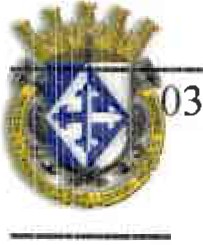 COMERCIO, PADRON Y LICENCIAS Y GIROSRESTRINGIDOS.Comisión de l H. Ayuntamiento Constitucional San Juan de los Lagos, Jalisco, 2018-2021En San Juan de los Lagos, Jalisco siendo las 18 diecisiete horas con 20 minutos del día 5 de Marzo del año 2019 dos mil diecinueve, por lo que estando reunidos en el salón de cabildo, los que integran la Comisión, se procede a celebrar esta sesión ordinaria, y acto continuo el servidor público encargado de la Secretaria Técnica de este Ayuntamiento procederá a tomar lista de asistencia y en su caso hacer la correspondiente declaratoria de quorum legal: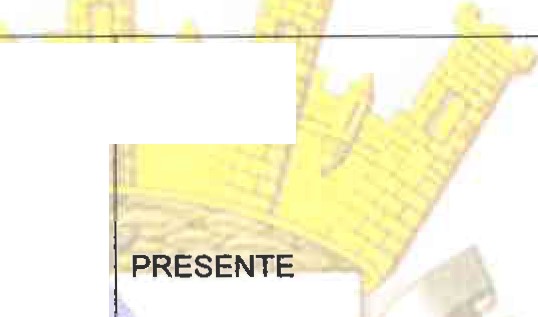 l.	El  Presidente  Municipal  o  su	PRESENTErepresentante ,  que  será  elPresidente del Consejo.LCI JESUS UBALDO MEDINABRISEÑO11.	El    Tesorero	Municipal.	LCP.FELIPE	DE	JESUS	RUIZ PEREZ.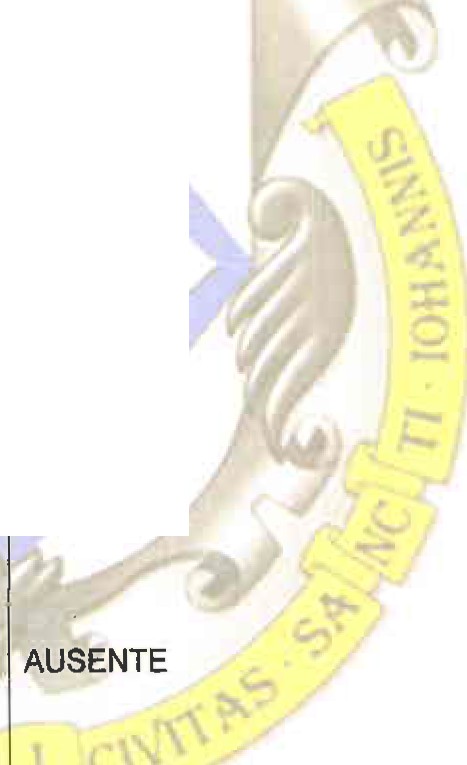 111.		El Director   de  Comercio.   JUAN	AUSENTE ANTONIO    HERNANDEZEl	Director	de	Seguridad	AUSENTE Pública. LIC. HUGiO ARMANDOMARTINEZ ZACARIASEl  Regidor  Presidente   de   la	PRESENTEComisión	de	Hacienda	LIC. DENIS			ALEJANDRAPLASCENCIA CAMPOS .El  Regidor   Presidente   de  la	PRESENTEComisión de Comercio. MTRA ALMA MARGARITA NORIEGA GUILLENVIl.	El  Regidor	Presidente  de  la	PRESENTEComisión de Licencias y Regularización.  MTRA CLAUDIA                 JEANETTECARRANZA  SANTOS.El regidor Presidente de la Comisión de Delt!gaciones. C. EDUARDO	SALIL GARCIA PADILLA.El  Regidor	Presidente   de   la	PRESENTEComisión de Estacionamientos.LIC.    GRISELDA    SANCHEZDELGADO.El  Regidor	Presidente   de   laComisión de Reglamentos. LIC.  PRESENTE DENIS	ALEJANDRAPLASCENCIA CAMPOS .Representante	del	8ector	AUSENTEEmpresarial.    MIGUEL   ANGEL MARQUEZ DE ALI3AEl	Secretario	General	del	PRESENTEAyuntamiento .   LIC.    DENISALEJANDRA         F'LASCENCIACAMPOSEl Director de Protección Civil.	AUSENTE 	PUMQ.	HILARlO	XOCHIPA 	SESION ORDIN.ARIA DE COMISION TECNICA DE-'"""" MERCIO, PADRON Y LICENCIAS Y GIROSRESTRINGIDOS.VALENCIAXIV	El Juez Municipal.LIC. JUANA	AUSENTEYAREL! MARQUEZ CRUZDelegada. YAMILET MARQUEZ	AUSENTE AVALOSDirector de Padrón y Licencias	PRESENTE Lic.	PABLO	ESTEBANGONZALEZ  RAMIREZ.Directora de Turismo.	PRESENTE.IRMA DE ALBAPADILLA CONvoz	. .ORDEN DEL OlA·.!'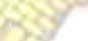 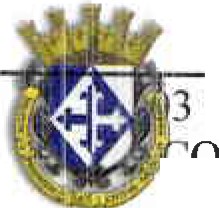 1.- Lista de asistencia y declaratoria de quorum .- acuerdo.- este punto del orden del día se encuentra debidamente desahogado, toda vez que al inicio de esta sesión se tomó lista de asistencia y se hizo la declaratoria de quorum legal.2.- Lectura y aprobación del orden del día.- acuerdo.- una vez sometido a consideración el orden del día, previamente circulado, es aprobado por 9 votos a favor de los INTEGRANTES presentes que corresponde a una mayoría calificada se aprueba el orden del día sometido .3.- Se presenta informe general a la comisión en relación a los siguientes temas. 1.- OPERARIVOS DE CONTROL COMERCIAL EN PERIODO DE FIESTAS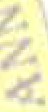 Por el Director de Padrón y Licencias.Se comenta por parte del Director, las acciones diversas al respecto del programa espacios dignos, donde ya que ha generado la visita a los comercios con el objetivo de socializar el proyecto,2.- FISCALIZACION EN RELACION AL COBRO Y ADEUDO DE CONTRIBUYENTES .Por el Tesorero Municipal.Se comenta por parte del Tesorero Municipal los ingresos comprendidos porCOMERCIO FIJO	APROXIMADAMENTE	$1, 470,306.00 AL MES DE FEBRERO 2019 COMERDIO SEMIFIJO  APROXIMADAMENTE  $1, 227,282.00 Al MES DE FEBRERO 2019Ambos conceptos presentan un incremento considerable al periodo similar del año 2018. ACUERDO .-  INFORMATIVO .4.- Se presenta por parte de la Dirección de Padrón y Licencias las solicitudes de licencia comercial con venta de alcohol con la relación siguiente:5.- Asuntos  Generales. NINGUNO.03 SESION ORDINARIA DE COMISION TECNICA DE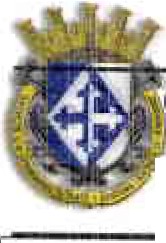 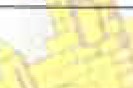 ..._... COMERCIO, PADRON Y LICENCIAS Y GIROSRESTRINGIDOS.Lic.	PABLO	ESTEBANGONZALEZ RAMIREZ.Directora de Turismo.	PRESENTE. IRMA DE ALBA  PADILLA CON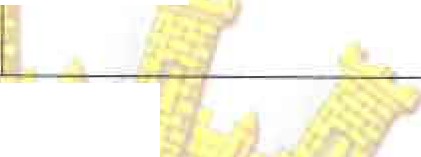 voz                                 ORDEN DEL DIA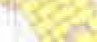 1.- Lista de asistencia y declaratoria de quorum.- acuerdo.- este punto del orden del día se encuentra debidamente desahogado, toda vez que al inicio de esta sesión se tomó lista de asistencia y se hizo la declaratoria de quorum legaL2.- Lectura y aprobación del orden del dia.- acuerdo.- una vez sometido a consideración el orden del día, previamente circulado, es aprobado por 9 votos a favor de los INTEGRANTES presentes que corresponde a una mayoría calificada se aprueba el orden del día sometido.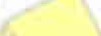 3.- Se presen a informe general a la comisión en relación a los siguientes temas.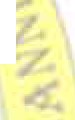 1- OPERARIVOS DE CONTROL COMERCIAL EN PERIODO DE FIESTASPor el Director de Padrón y Licencias.Se comenta por parte del Director, las acciones diversas al respecto del programa espacios dignos, donde ya que ha generado la visita a los comercios con el objetivo de socializar elproyecto.2.- FISCALIZACION  EN RELACION AL COBRO Y ADEUDO DE CONTRIBUYENTES .Por el Tesorero MuniCipal.Se comenta por parte del Tesorero Municipal los ingresos comprendidos porCOMERCIO FIJO	APROXIMADAMENTE	$1,470,306.00 AL  MES DE FEBRERO 20 19 COMERDJO SEMIFIJO  APROXIMADAMENTE  $1, 227,282.00 Al MES DE FEBRERO 2019Ambos conceptos presentan un incremento considerable al periodo similar del año 2018 .ACUERDO .- INFORMATIVO.                                                         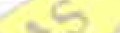 4.- Se presenta por parte de la Dirección de Padrón y Licencias las solicitudes de licencia comercial con venta de alcohol con la relación siguiente:5.- Asuntos Generales.NINGUNO._...._,,._  SESION ORDINARIA DE COMISION TECNICA DE MERCIO, PADRON Y LICENCIAS Y GIROSRESTRINGIDOS.6.- Señores integrantes de la dicha Comisión, en virtud que ha sido agotado el orden del día, se declara concluida la presente sesión, a las 19 horas con 40 minutos del día de hoy, citando a sesión ordinaria de Comisión, por instrucciones del Presidente Municipal LIC. Jesús Ubaldo Medina Briseño,  y  se convoca  a nueva reunión el día 26  de Marzo del 2019, a las 15:00 horas, en el salón de sesiones de ayuntamiento , firmando los que en ella intervinieron, quisieron y supieron hacerlo por y  ante  el  presidente  municipal  que actúa en unión del servidor público encargado de la secretaria de este ayuntamiento que autoriza y  da fe , en cumplimiento a lo dispuesto en el Reglamento de la Comisión.LIC. Jesús Ubaldo Medína Bríseño	Lic. Gamaliel Romo Gutiérrez Presidente Municipal		Secretaria Técnico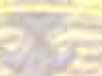 El Tesorero Municipal. LCP. FELIPE DE	El Director de Seguridad Pública. LIC. JESUS RUIZ PEREZ.		HUGO ARMANDO MARTINEZ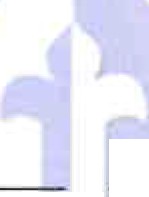 lACARIAS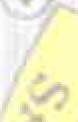 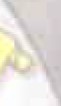 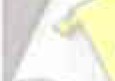 En representación del Director de Comercio. C. JUAN ANTONIO HERNADEZ LOPEZ.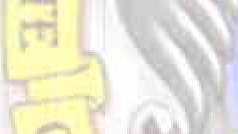 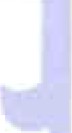 El Regidor Presidente de la Comisión de Comercio. MTRA ALMA MAI GARITA NORIEGA  GUILLENEl Regidor Presidente de la Comisión de Hacienda LIC. DENIS ALEJANDRA PLASCENCIA  CAMPOS.                                 1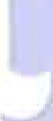 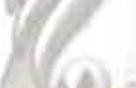 El Regidor Presidente de la Comisión de Licencias y Regularización. MTRA CLAUDIA JEANETIE CARRANZA SANTOS.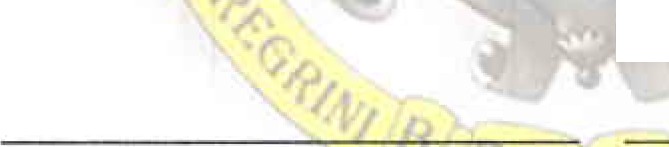 El regidor Presidente de la Comisión de Delegaciones. C. EDUARDO SAUL GARCIA PADILLA.El Regidor Presidente de la Comisión de Reglamentos . LIC. DENIS ALEJANDRA  PLASCENCIA CAMPOS.El Regidor Presidente de la Comisión de Estacionamientos . LIC. GRISELDA SANCHEZ DELGADO.Representante del Sector Empresarial. MIGUEL ANGEL MARQUEZ DE ALBA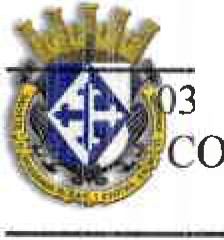 ---------·5 de Marzo  del Año 20 19Página 3 dt! 43 SESION ORDINARIA DE COMISION TECNICA DE. COMERCIO, PADRON Y LICENCIAS Y GIROS RESTRINGIDOS.El Secretario General del Ayuntamíento	El Director de Protección CíviL PUMQ. de San Juan de los Lagos. LIC.DENIS		HILARlO XOCHIPA VALENCIA. ALEJANDRA  PLASCENCIA CAMPOS.El Juez MunicipaL LIC.JUANA YAREU	Delegada.YAMILET  MARQUEZMARQUEZ CRUZ	AVALO$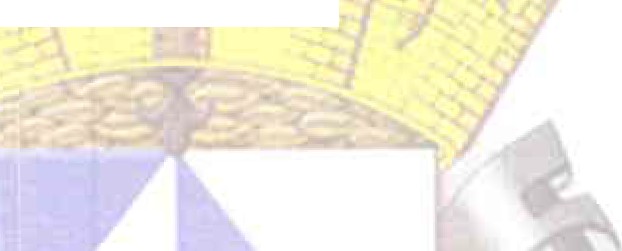 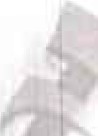 DIRECTOR DE PADRON Y UCENGIAS	DIRECTORA DE TURISMOLIC PABLO ESTEBAN GONZALEZ RAMIREZ	IRMA DE ALBA PADILLA.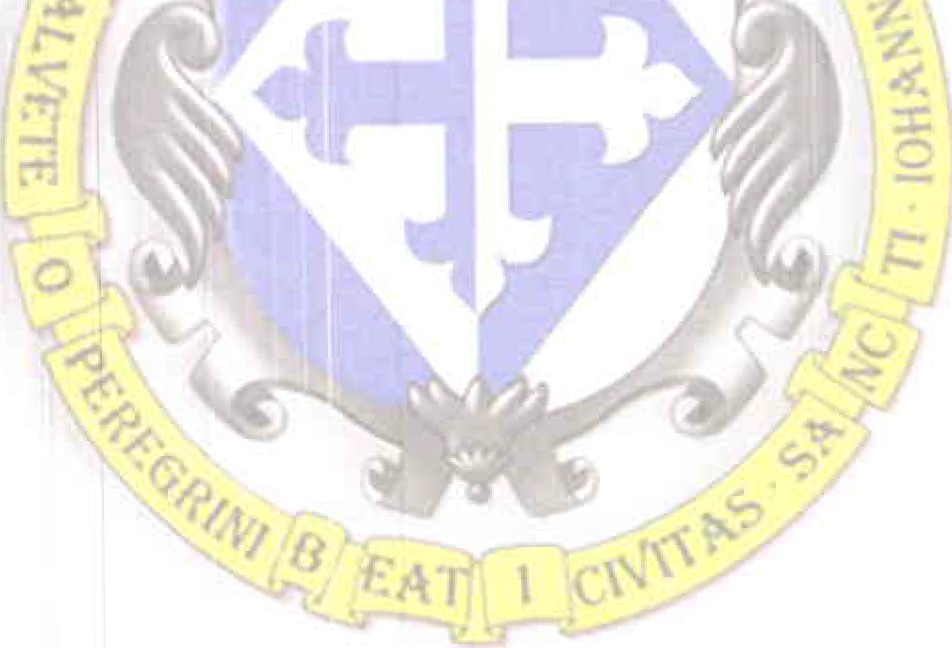 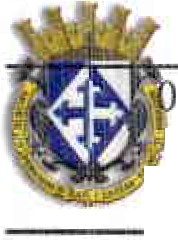 5 de  Marzo  del Atlo 2019Página4 de 4ExpNúm.ObservaciónResolución por mayoría.1681Se otorga Ell visto  bueno,  a  reserva  de  entregar ac reditacionos COPRISJAL, y Protección Civil del Municipio.ENESPERA.15552Pendiente visita Protección Civil MunicipalRevisión1753Pendiente visita Protección Civil Munici alRevisión15564Pendiente vi!;ita Protección Civil MunicipalRevisión15585Se cita para la próxima reuniónNEGADAXIV.VALENCIA.El Juez Municipal. LIC. JUANAAUSENTEYARELI MARQUEZ CRUZXV.Delegada . YAMILET MARQUEZAVALOSAUSENTEXVI.Director de Padrón y LicenciasPRESENTEExpNúm.ObservaciónResoluciónpor mayoría.1681Se otorga el visto bueno, a reserva de entregar acreditaciones COPRISJAL, y Protección Civil del Municipio.EN ESPERA.15552Pendiente vi!•ita Protección Civil MunicipalAUTORIZA1753Pendiente visita Protección Civil MunicipalAUTORIZA15564Pendiente visita Protección Civil MunicipalAUTORIZA15585Se cita para la próxima reuniónNEGADA